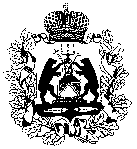 департамент образования и молодежной политики 
Новгородской областиПРИКАЗ03.05.2017				                  		        № 461Великий  НовгородОб утверждении шкал перевода первичных баллов за выполнение экзаменационной работы в отметку по пятибалльной шкале по учебным предметам государственной итоговой аттестации по  образовательным программам основного общего образования в форме основного государственного экзамена в 2017 годуНа основании пункта 13 Порядка проведения государственной итоговой аттестации по образовательным программам  основного общего образования, утвержденного приказом Министерства образования и науки Российской Федерации от 25.12.2013 № 1394, на основании письма Федеральной службы по надзору в сфере образования и науки от 20.04.2017 № 10-248  ПРИКАЗЫВАЮ:1. Утвердить прилагаемые шкалы пересчета первичного балла за выполнение экзаменационной работы в форме основного государственного экзамена (далее ОГЭ)  по русскому языку, математике, физике, химии, биологии, географии,  обществознанию, истории, литературе, информатике и ИКТ,  иностранным языкам (английский, немецкий, французский, испанский) в отметку по пятибалльной шкале.	2. Государственному автономному образовательному учреждению дополнительного профессионального образования «Региональный институт профессионального развития» («Региональный центр обработки информации») обеспечить перевод суммы первичных баллов за экзаменационные работы ОГЭ в пятибалльную систему оценивания в соответствии с утвержденными шкалами пересчета первичного балла.3. Контроль за выполнением приказа возложить на заместителя начальника управления дошкольного и общего образования департамента образования и молодежной политики Новгородской области Быстрову О.В.Быстрова Ольга Владимировна 	97-43- 6303.05.2017 Указатель рассылки1. в дело - 12.Сергеева Е.Е. – 13. Шепило А.Г. – 14. Быстрова О.В. – 15 .РЦОИ (Тульцев Е.Л., Андреев С.С., Горбачева Е.В.)6. МОУО - 227. ГОУ8. РИПР (Куликова Е.В.)УТВЕРЖДЕНАприказом департамента образования и молодежной политики Новгородской областиот 03.05.2017 № 461___________ ________1.Русский язык в форме ОГЭМаксимальное количество баллов, которое может получить участник ОГЭ за выполнение всей экзаменационной работы, – 39 баллов.Шкала пересчета первичного балла за выполнение экзаменационной работы в отметку по пятибалльной шкале 2. Математика в форме ОГЭМаксимальное количество баллов, которое может получить участник ОГЭ за выполнение всей экзаменационной работы, – 32 балла.Шкала пересчета суммарного балла за выполнениеэкзаменационной работы в отметку по пятибалльной шкале 3. Физика в форме ОГЭМаксимальное количество баллов, которое может получить участник ОГЭ за выполнение всей экзаменационной работы, – 40 баллов.Шкала пересчета суммарного балла за выполнениеэкзаменационной работы в отметку по пятибалльной шкале 4. Химия в форме ОГЭМаксимальное количество баллов, которое может получить участник ОГЭ за выполнение всей экзаменационной работы, – 34 балла.Шкала пересчета первичного балла за выполнение экзаменационной работы по химии  в отметку по пятибалльной шкале 5. Биология в форме ОГЭМаксимальное количество баллов, которое может получить участник ОГЭ за выполнение всей экзаменационной работы, – 46 баллов.Шкала пересчета суммарного балла за выполнениеэкзаменационной работы в отметку по пятибалльной шкале 6. География в форме ОГЭМаксимальное количество баллов, которое может получить участник ОГЭ за выполнение всей экзаменационной работы, – 32 балла.Шкала пересчета суммарного балла за выполнениеэкзаменационной работы в отметку по пятибалльной шкале 7. Обществознание в форме ОГЭМаксимальное количество баллов, которое может получить участник ОГЭ за выполнение всей экзаменационной работы, – 39 баллов.Шкала пересчета первичного балла за выполнение экзаменационной работы в отметку по пятибалльной шкале 8. История в форме ОГЭМаксимальное количество баллов, которое может получить участник ОГЭ за выполнение всей экзаменационной работы, – 44 балла.Шкала пересчета суммарного балла за выполнениеэкзаменационной работы в отметку по пятибалльной шкале 9. Литература в форме ОГЭМаксимальное количество баллов, которое может получить участник ОГЭ за выполнение всей экзаменационной работы, – 23 балла.Шкала пересчета первичного балла за выполнение экзаменационной работы в отметку по пятибалльной шкале 10. Информатика и ИКТМаксимальное количество баллов, которое может получить участник ОГЭ за выполнение всей экзаменационной работы, – 22 балла.Шкала пересчета первичного балла за выполнениеэкзаменационной работы в отметку по пятибалльной шкале11. Иностранный язык (английский, немецкий,  французский, испанский)Максимальное количество баллов, которое может получить участник ОГЭ за выполнение всей экзаменационной работы, – 70 баллов.Шкала пересчета первичного балла за выполнениеэкзаменационной работы в отметку по пятибалльной шкалеРуководитель департамента 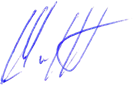 А.Г. ШиринЗаместитель начальника управлениядошкольного и общего образования____________ О.В. Быстрова«___» ________ 2017 годаПервый Заместитель руководителя департамента - начальник управления дошкольного и общего образования  ____________ Е.Е. Сергеева«___» ________ 2017 годаНачальник отдела 
правового и документационного
обеспечения ____________ Л.Г. Макарова«___» ________ 2017 годаГлавный консультант отдела 
правового и документационного
обеспечения ____________ Е.И. Веркина«___» ________ 2017 годаОтметка по 
пятибалльной шкале«2»«3»«4»«5»общий балл0 - 1415 - 2425–33,из них не менее 4 баллов за грамотность (по критериям ГК1-ГК4). Если по критериям ГК1-ГК4 учащийся набрал менее 4 баллов, выставляется отметка «3»34 – 39,из них не менее 6 баллов за грамотность (по критериям ГК1-ГК4). Если по критериям ГК1-ГК4 учащийся набрал менее 6 баллов, выставляется отметка «4»Отметка по 
пятибалльной шкале«2»«3»«4»«5»суммарный балл за всю работу в целом0 - 67 - 14 15 - 2122 – 32Отметка по 
пятибалльной шкале«2»«3»«4»«5»суммарный балл за всю работу в целом0 - 910 - 19 20 - 3031 – 40Отметка по 
пятибалльной шкале«2»«3»«4»«5»Общий балл0 - 89 - 17 18 - 26 27 - 34 Отметка по 
пятибалльной шкале«2»«3»«4»«5»суммарный балл за всю работу в целом0 - 1213 - 2526 - 3637 – 46Отметка по 
пятибалльной шкале«2»«3»«4»«5»суммарный балл за всю работу в целом0 - 1112 - 1920 - 2627 – 32Отметка по 
пятибалльной шкале«2»«3»«4»«5»Общий балл0 - 1415- 24 25 - 33 34 - 39 Отметка по 
пятибалльной шкале«2»«3»«4»«5»суммарный балл за всю работу в целом0 - 1213 - 2324 - 3435 – 44Отметка по 
пятибалльной шкале«2»«3»«4»«5»Общий балл0 – 67 – 13 14 – 18 19 – 23 Отметка по 
пятибалльной шкале«2»«3»«4»«5»Общий балл0 – 4 5 – 11 12 – 17 18 – 22 Отметка по 
пятибалльной шкале«2»«3»«4»«5»общий балл0 - 2829 - 4546 - 5859 - 70